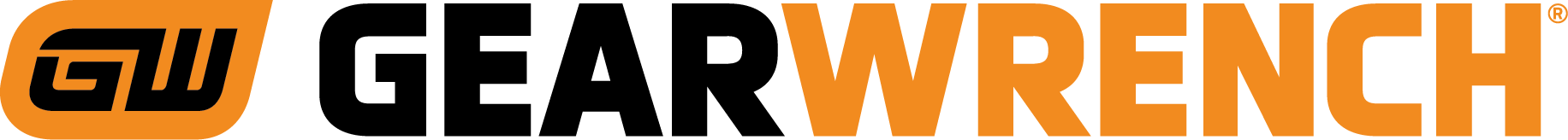 Press ReleaseGEARWRENCH EXPANDS BOLT BITER FAMILY WITH LATEST INNOVATIVE PRODUCT: BOLT BITER WRENCH INSERTSSPARKS, M.D. – GEARWRENCH has expanded the Bolt Biter family product line, adding the latest product in fastener extraction: the Bolt Biter Wrench Inserts. Designed with professionals in mind, users have long needed a tool to access rounded and rusted bolts in tight, confined spaces and can now do so with up to 70% more access using the Bolt Biter Wrench Inserts.“The voice of the customer is at the center of all that we do at GEARWRENCH. While conducting research with professional technicians, we heard three consistent pain points: needing a tool to remove rounded and rusted fasteners, needing a tool that can remove those fasteners in tight, confined spaces, and needing a solution that works with the tools they already have in their toolbox,” Jarrett Wolf, Senior Product Manager, said. “The GEARWRENCH Bolt Biter Wrench Inserts not only provide up to 70% more access when used with a traditional wrench or ratcheting wrench, but they also sit easily on the fastener without needing to use a hammer or mallet. These wrench inserts provide the most versatility, featuring a hex base design to work with static, ratcheting or open-end wrenches.”The GEARWRENCH Bolt Biter Wrench Inserts are designed with innovative features to grip rounded out, frozen and damaged fasteners. The revolutionary Bolt Biter design is bi-directional, seats quickly and safely on fasteners, and removes easily from fasteners after use. Offering the slimmest solution to removing damaged fasteners in tight and confined spaces, the Bolt Biter Wrench Inserts not only remove stuck fasteners using traditional wrenches technicians already have on hand, but also enable the reuse of specialty fasteners, saving users time to complete a job. The tapered entry is designed to grip and remove damaged, rounded, rusted and corroded fasteners, while the wrench inserts also include minus sizes that combine to allow the insert to seat easily on any bolt no matter how rusted or damaged it is from its original size. The wrench inserts feature a magnet on the hex base to hold the insert in place on the wrench, allowing the insert to stay in place while removing or reusing fasteners.The Bolt Biter Wrench Inserts are just the latest innovation to the revolutionary GEARWRENCH extraction line, designed to work with both SAE and Metric fasteners. The high-visibility markings on the insert not only show SAE and Metric sizes, but also the size wrench corresponding to each insert. These sets come in two five-piece counts (SAE and Metric), as well as a 16-piece SAE/Metric set and 30-piece SAE/Metric set. For more information, visit gearwrench.com.###About GEARWRENCH ®GEARWRENCH is a premier hand tool brand from Apex Tool Group. Since the launch of the original five-degree ratcheting wrench, the GEARWRENCH brand has led the industry with breakthroughs in pass-thru ratchets, sockets, screw/nut drivers, pliers, and specialty tools. For more information, visit gearwrench.com. 